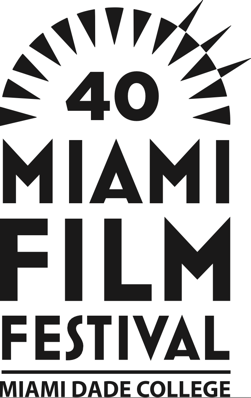 PARA SU PUBLICACIÓN 14 de febrero, 2023DIEGO LUNA VARIETY SERÁ DISTINGUIDO CON PREMIO INAUGURAL 
VARIETY VIRTUOSO EN EL 40mo FESTIVAL DE CINE DE MIAMI Miami, FL (14 de febrero de 2023)  –La revista Variety honrará a Diego Luna, protagonista de la serie Andor, con  la primera edición del premio Variety Virtuoso en el Festival de Cine de Miami, que se llevará a cabo del 3 al 12 de marzo de 2023. La premiación se  realizará el sábado 4 de marzo para rendir homenaje a la excelencia de Luna en la actuación, dirección y producción a lo largo de los años.  “Emergiendo como una fuerza importante del cine latinoamericano en los albores de nuestro siglo, Diego Luna ha demostrado de manera constante la promesa de su papel innovador en la aclamada película Y tu mamá también de Alfonso Cuarón, no solo con un trabajo nominado a premios como actor, sino también con una creciente reputación como director de primera línea. Las credenciales de actor principal de Luna se exponen vívidamente en su papel como estrella actual de la exitosa serie de precuelas Andor, de Star Wars”, expresó Steve Gaydos, Vicepresidente Ejecutivo de Contenido Global y Editor Ejecutivo de Variety.“No podríamos estar más orgullosos de  honrar a  Diego Luna en la 40ma edición del Festival de Cine de Miami. ¿Cuántos pueden decir que han trabajado con directores como Alfonso Cuarón, Steven Spielberg y Gus Van Sant, a la vez que se han convertido en parte integral de una de las franquicias más grandes de todos los tiempos? Diego no es solo una superestrella mundial, sino que también es absolutamente querido por la comunidad mexicana, latinoamericana y de Miami, con una buena razón. Nos emociona enormemente colaborar con Variety para honrar el enorme talento y la carrera indeleble de Diego Luna”, añadió Lauren Cohen, Directora de Programación del Festival de Cine de Miami. El Festival de Cine de Miami será inaugurado con la proyección de Somewhere in Queens, dirigida por el comediante y actor Ray Romano, quien estará presente. El director Benjamin Millepied y la actriz Melissa Barrera asistirán a la proyección Centerpiece de CARMEN. Judy Blume y las directoras Davina Pardo y Leah Wolchok estarán presentes en la proyección del documental JUDY BLUME FOREVER. La clausura del Festival será el sábado 11 de marzo con The Lost King, dirigida por Stephen Frears. La edición 2023 del MFF, con una docena de estrenos mundiales, tres estrenos en América del Norte, ocho estrenos en Estados Unidos, y 14 estrenos en la Costa Este, proyectará más de 140 largometrajes, documentales y cortometrajes de todos los géneros, procedentes de más de 30 países.  Para ver la programación completa, visite www.miamifilmfestival.com.Acerca del Festival de Cine de Miami Dade CollegeCelebrando el cine en dos eventos anuales, el Festival de Cine de Miami (40ª edición anual del 3 al 12 de marzo de 2023) y el Festival de Cine de Miami GEMS (noviembre de 2023), el Festival de Cine de Miami Dade College es considerado está considerado el festival preeminente para mostrar el cine iberoamericano en los Estados Unidos, y una importante plataforma de lanzamiento para todo el cine internacional y documental. El festival anual da la bienvenida a más de 45,000 espectadores y más de 400 cineastas, productores, talentos y profesionales de la industria. Es el único festival importante que se celebra dentro de un college o universidad. En los últimos cinco años, el Festival ha proyectado películas de más de 60 países, incluidos 300 estrenos mundiales, internacionales, en Norteamérica, en Estados Unidos y en la Costa Este. Los principales patrocinadores del Festival de Cine de Miami GEMS incluyen Knight Foundation, Telemundo, American Airlines, Estrella Damm, Telemundo, NBC6 y el condado de Miami-Dade. El Festival también ofrece oportunidades educativas incomparables para los estudiantes de cine y la comunidad en general. Para obtener más información, visite miamifilmfestival.com o llame al 305-237-FILM (3456).Acerca de la Fundación John S. y James L. Knight La Fundación Knight es una fundación nacional con sólidas raíces locales. Invertimos en el periodismo, las artes y el éxito de las ciudades donde los hermanos John S. y James L. Knight publicaron periódicos. Nuestro propósito es fomentar comunidades informadas y participantes, que consideramos como esenciales para una sana democracia. Para obtener más información, visite KF.org.Acerca de Silverspot CinemaSilverspot Cinema es una empresa privada centrada en el cliente, con cines sofisticados que ofrecen un lugar de eventos único con una experiencia de entretenimiento mejorada en un ambiente boutique. Cada cine ofrece un servicio culinario de primera, con cocteles selectos y deliciosos platos en su elegante bar y salón, o mediante un conveniente servicio dentro del cine. Silverspot, radicada en Miami, Silverspot cuenta con seis sucursales en todo el país. Para obtener más información, visite silverspot.net.#  #  # Contactos de prensa del Festival de Cine de Miami del MDCNUEVA YORK / LOS ANGELES / INDUSTRIA:
Steven Wilson, Scenario Communications | (310) 497-4951 | steven.wilson@scenariopr.comKylie Elliot, | Scenario Communications (818) 224-0839 | kylie.elliot@scenariopr.comMIAMI:Rachel Pinzur, | Pinzur Communications  (305) 725-2875 | Rachel@PinzurPR.comAndrea Salazar, Pinzur Communications (954) 756-0652 | andrea@PinzurPR.com Contactos del MDCIrene G. Muñoz, Directora Interina de Comunicaciones | 305-237-3030 | imunoz@mdc.eduSue Arrowsmith, Directora de Relaciones con los Medios | 305-237-3710 | sue.arrowsmith@mdc.eduSoraya Ramírez Galán, Gerente de Medios de Prensa Hispanos | 305-237-7482  | sramire3@mdc.edu